Final revision MSME 706  (2022) Module 1. Shoulder revision.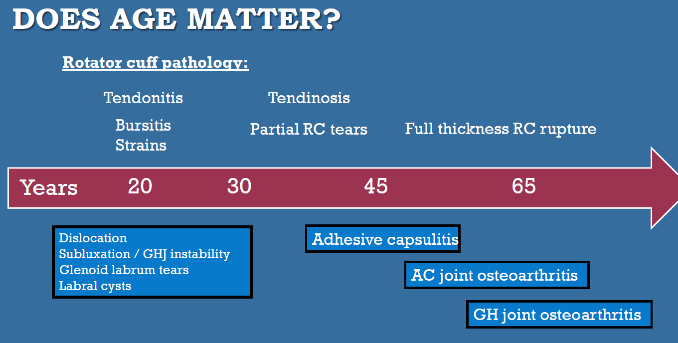 Differential diagnosisNon shoulder DDx: - thoracic outlet syndrome; Disorders of the aortic arch; Carpal tunnel syndrome; ulnar nerve neuropathy; Brachial plexus injury; cervical spondylosis;; Acute cervical disc herniation; Brachial neuralgiaShoulder anatomy Shoulder test Common shoulder pain conditions Neurological exam	Module 2. Elbow revision Elbow anatomyPaeds elbow injury Common elbow conditions in adults Module 3. Hand and wrist revision Anatomy of wrist and hand Wrist anatomy Injury to wrist /hand Module 4. Hip revision Paediatric hip problems (**2018:2) Other hip issues Module 5. Knee revision Anatomy of knee Knee conditions Module 6 Foot and ankle revision Foot ankle anatomy Foot and ankle non-traumatic conditionsRadiology review Common causes of shouder pain Less commonNot to missed Rotator cuff:  strain, tendinopathy, GH: dislocation, instability, labral tear, Referred painClavicle #, ACJ sprain, Levator scapulae syndromeOther muscle tears: Pectoralis major, long head biceps Brachial plexus: neuropraxia, neuritis .Rotator cuff: tear, calcific , tendinopathyAdhesive capsulitisBiceps: tendinopathyNerve entrapment: Suprascapular, LTN#:  scapula, neck of humerus Stress # coracoid process Bone tumours Viscera Refererd painThoracic outlet syndromeAxillary vein thrombosis .BoneJointFunctional space Ligament /muscle Rotator cuff Movement of the shoulder HumerusScapula: glenoid, acromionClavicle1.GHJ: -ball & socket, synovial, glenoid cover 1/4 HH -HH: retroverted 20°, upward inclincation45°-inherently unstable: shallow, wide ROMStatic stabilizer   1.labrum (↑concavity, better fit, -ve pressure),    2.GH lig.inferior portion anterior stability;  Ant. Midd. Infe portionthicken the capsule  3. CH lig: vertical stability  4. GH capsule: superior portionvertical Sta.  5. -ve intraarticular pressure. Dynamic stabilizer   - Rotator cuff: ant. Sup, post. Stability  - Other muscles: deltoid2. ACJ (Acromial clavicular Joint)- synovial joint, wedge-shaped articular disc- lined with fibrocartilage - Stabilizer:    a) superior, inferior AC ligament ( avoid axial rotation, posterior translation),    b) capsule ( AP stability),   c) CC lig ( vertical) - ROM: rotation 35°, translation 3.5mm. 3. Sternoclavicular Subacromial space- clinically important space. - frequent site of shoulder pain- SA bursa: covers HH anteriorly, superiorly, laterally, sl posteriorly provides smooth gliding soft tissue surface Scapulothoracic space- functionally as a joint but does not have joint structure - Allowing gliding movements between 2 soft tissue plains- rarely a source of symptomsCC: coraco-clavicular CA: coraco-acromial CH: coraco-humeral LigAC: acromio-clavicular ligGH lig: glenohuermal lig  -Shoulder girdle muscles - Deltoid- Pec major, pec minor - Serratus anterior- Trapezius- Rhomboid major, minor - levator scapulae- latissimus dorsiSupraspinatousInfraspinatus SubscapulasTeres minor Function: 1. reinforce ant. Sup. Post aspect of GHJ. 2. stabilize HH draw it in towards glenoid fossa (providing a fixed fulcrum for abduction of the arm about the HH) Rotator cuff syndrome-SS impingement, tendinitis-rotator cuff tear-acute calcific tendinitis- biceps tendonitis/ruptureExam for impingementHawkins-Kennedy (not specific, but sensitive) Neer’s test Flexion 180° (167°F, 171°M) Extension 60°, ABD 180°, ER 60°  IR: inferior border of scapulaMuscle couple to abduction- deltoid + rotator cuff balance important (RC tear in elderly  minimal sx, in young significant sx) - ↓muscle tone HH sublux infer- Scapulohumeral rhythm: complex synchronous coordination GH, and scapulothoracic motion   1. initial30°: GH  2. From 70°: GH+ Scapulo-thoracic ( scapular rotation) ,3. GH: ST ratio 2:1Muscle for ABD:      deltoid, RC, pec Major, biceps. Muscle for ADD:      Pec major, latissimus dosi. Condition Test Overall impressionΚ (kappa score) SensitivitySpecificityOdd ratioLHR ( likely hood ratio) Subacromial impingementHawkins-Kennedy Low sen, low spec. (ACJ also +ve)0.390.55-0.8 (high) 0.29 (poor) Neer test Low sen. Low spec  0.480% ( high) 0.3-0.6 (poor) Painful arcPain at 60-120°abduction, less pain with ER0.530.76Empty can test ( Jabe’s ) 0.86 ( high) 0.14 (poor)Cross-body adductionYocum test Resisted ER Rotator cuff tear Drop arm test 0.120.90+LHR :2.7 (FTT),  0.6 ( PT)External rotation lag+LHR: 7.2ConditionAetiologyPathologyHistory History SignsInvestigations Management Frozen shoulder Uncertain : +/-trivial trauma2-10% populationF>M (70%)Mean age 40-60y.Self-resolve after 18m.40% mild-mod persistent SxDefinition: -Gradual development of global restriction of GHJ (Active & Passive).-due to Fibrovascular inflammation (active fibroblastic, myofibroblastic proliferation) Risk: DM, thyroid dz, RC injury, immobilization, autoimmune ds, RA, stroke, Dupuytren’s, Parkinson’s1. May follow trivial trauma2. Pain: shoulder and arm. Gradual increase. Cant sleep on affected side3. Global stiffness in all direction: esp. GH ER (anterior GH capsule thickening early stage) 4. Overlapping 3 stages- Mean duration: 8m (1-36m) (full resolution 4-10y)- Often bilateral 35% - Classification: idiopathic, primary, secondary. - Stages: I: freezing, II: frozen, III: Thawning1. May follow trivial trauma2. Pain: shoulder and arm. Gradual increase. Cant sleep on affected side3. Global stiffness in all direction: esp. GH ER (anterior GH capsule thickening early stage) 4. Overlapping 3 stages- Mean duration: 8m (1-36m) (full resolution 4-10y)- Often bilateral 35% - Classification: idiopathic, primary, secondary. - Stages: I: freezing, II: frozen, III: Thawning↓active & passive ROM Slight wastingDDx: -Infection-post-traumatic stiffness-diffuse stiffness-reflex sympathetic dystrophyX ray: normal exclude other pathology (osteopenia) USS:Thickened CH Lig ( high Sen, spec). Hypoechoic region with ↑ vascularity in rotator intervalThick inferior GH capsuleMRI: Reliable, capsular thickening, obliteration of sub-coracoid fat triangleStage I: analgesia, GHJ CSI, physio, manual therapyStage II: stretch, exercise, Hydrodilation, MUA (Manipulation under GA), arthroscopic release. * Oral steroids improve pain, ROM* CSI faster pain relief, ROM but similar 24 weeks outcome. * stretches early don’t change course. * NSAIDs no better than placebo * more intense physio poorer outcome* hydrodilatation: better score at 6 monthsRC tear RC: SupS, IS, SubS, TMExtrinsic: Anatomical abnormalityPoor scapular control (↓)Anterior instability (↑)Excessive load on RCMnarrow SA, impingement, tendinitis, SA bursitis IntrinsicOveruse, Overload, agingintrinsic failureGenetics, Systemic factors RC pathology narrowing of SA space CausesFalling, throwing, lifting, pulling, pitching, swimming, painting, after DL.Aging. -Partial vs complete-Bursal surface, articular surface, intratendinous tear. -Crescentic, U-shaped, L-shaped, massive full thickness tear. Risk factors (odd ratio) - Heavy labour 3.81- overhead work  3.83- weight training 2.39- swimming  1.98- DM  3.34- Generalized OA. 2.39Pain with overhead activity,Pain at night+/- weakness Chronic: assoiated w/ impingement (bursal side) Acute: in throwers (articular side), after dislocation (>40y.o)Hx suggesting Full Thickness Tear- Recent trauma, severe pain, function impairment- shoulder girdle muscle wasting-significant muscle weakness Pain with overhead activity,Pain at night+/- weakness Chronic: assoiated w/ impingement (bursal side) Acute: in throwers (articular side), after dislocation (>40y.o)Hx suggesting Full Thickness Tear- Recent trauma, severe pain, function impairment- shoulder girdle muscle wasting-significant muscle weakness PalpationROM: active <passivePower: Specific test: SS: FF, empty can, drop arm (+LHR2.7), External rotation lag sign (+LHR7.2)IS:  ER, Hornblower, Subscap: IR, lift-off, belly pressWorse outcome factors-large, FTT >1cm2- sx >1y- Sig function impairment- Sig. RC weakness USS: confirm tear. X ray: usually normal  -may show tendon ca++, - spurs,  - humeral head elevation- chronic tendinitis : - rough, overgrowth of acromion -GH OA  . MR (Gold standard) T2W, contrast shows communication b/w joint & subacormial spaceCT (if pacemaker, CI MRI) Activity modificationNSAIDSPT: ROM, RC strengthening, scapular stabilizationSA CSI (elderly, low demand): 3x 6/52, Surgery: (tear>1cm, >1y, ↓function, weakness significant) *  Refer urgently if tear >1cm or subscapularis tear.  * Arthroscopic repair: 95% pain relief. Long term good result (better if w/I 6mon)* Replacement: >70y. +/-OA. * Denervation (intractable torn, co-mobility) Impingement syndromeSame to above 1.Repetitive compression or rubbing of RC2. RC & bursa trapped b/w acromion & Gr tuberosity1.Pain w. overhead activities. Lifting, etc1.Pain w. overhead activities. Lifting, etcNeers +/- local block HawkinsPainful arcJobe (empty can) Yocum’s( hand on opp shoulder,raise up)IRRS test X ray: outlet view ( hooked acromion or spur) MR: evaluate RC tear . NSADsActivity modificationPhysio: RC strengtheningSA CSISA decompression surgery. Subacromial bursitis Common shoulder pain.RF: throwing, repetitiveCauses-repetitive stress-acute trauma- RCT/injury- inflammatory: RA,  Inflammatory changes of SABPain with overhead activities Pain at anterolateral part of jointPain with overhead activities Pain at anterolateral part of jointX ray: to exclude other dxUSS: anechoic fluid filled structureHyperechoic wall, synovial hypertrophy +/- hyperechoid blood MRI: Fluid filled structure btw deltoid and acromion. . T1w hyperintense. T1W hypointense. GH OAOA #1 > RA 1° or 2° to-  Traumatic (fall, RA, tear, surgery)- longstanding RC lesions Pain, StiffnessUsually elderlyPain, StiffnessUsually elderly↓ROA , +/- wastingCrepitus X ray: joint narrowing, osteophytes MR: RC evaluation NSAIDsPTCSIHemi vs total shoulder arthrosplastyACJ OADegenerationPrevious trauma, Overuse (weight-lifter)RC disease PainGrindingPainGrindingACJ tendernessCrossbody adduction(scarf)AC shear testBell Van Riet testHawkinsCalcific tendinopathyUnknown (No trauma) Ischaemia/ overuse fibrocartilaginous metaplasia and deposition of crystals by the chondrocytesAffects 30-50y. F>MDM, hypothyroidism commonSoft tissue calcium deposits in the tendons of RC*calcification is not painful *vascular reaction (swelling, tension) in the tendon is painfulAcute or chronic shoulder pain. Severe pain following overuse within hours. Night pain. Subsides after a few days Acute or chronic shoulder pain. Severe pain following overuse within hours. Night pain. Subsides after a few days Severe pain Painfu arc 60-120°Too sore to do any testMay resemble acute infection. X ray ( gold standard) -calcium deposition in SS tendon 1-2cm proximal to insertion. -Erosion, sclerosis or cyst at cuff insertion site. -MRI: Not necessary, small black signal in the SS , can check RCT. CSI into SA space NSAIDsNeedling of the lesionShockwaveNeedle aspiration and irrigationSurgery (severe pain>6m) Bicipital tenosynovitis Gradual onset anterior shoulder pain Worse with resisted forearm supination & flexionSnappingGradual onset anterior shoulder pain Worse with resisted forearm supination & flexionSnappingPain at bicept tendon grooveSpeed: resisted shoulder flexionYergason: resisted supinationResisted elbow FL, supinationNSAIDsPhysioCSI to tendon sheathTenodesis vs tenotomyBiceps tendon ruptureUsually, older ptOften degenerative tearAsso. w impingement & RC tearPainDeformityPainDeformityPopeye arm deformityWeak supinationX ray: usually normal MRI: usually not necessaryPhysioTenodesis ( esp. younger/ active pt)SLAP lesionTear of Superior Labrum from Ant. To Post. Types: - non-traumatic ( old pt)- avulsion of labrum (#1) - bucket handle tear- extension to LHBChronic: with RC tear Acute: FOOSH (shoulder load in flexed abducted position)7 types based on extend of tear .PainPopping, Painful click on lifting the arm above shoulder Weakness PainPopping, Painful click on lifting the arm above shoulder Weakness O’Brient’s: Shoulder 90°FL,10-15° ADD, Pain in SP>PNCrankPainful arcKim (inferior labral tear)Speed’s testYergason’s X ray: usually normalMRI (gold standars)Arthrogram: most senstive. *Few return full function w/o surgery. Arthroscopic repair (91% successful)Debridement+/- tenotomy or tenodesis of biceps Scapular instabilityWeakness of the serratus anterior (a. neuralgic amyotrophy b.injury to brachial plexus c. direct damage to the LTN; d. fasioscapulohumeral muscle dystrophy ) Injury to the spinal accessory nerve trapezius weakness Weakness of the serratus anterior (a. neuralgic amyotrophy b.injury to brachial plexus c. direct damage to the LTN; d. fasioscapulohumeral muscle dystrophy ) Injury to the spinal accessory nerve trapezius weakness Weakness of the serratus anterior (a. neuralgic amyotrophy b.injury to brachial plexus c. direct damage to the LTN; d. fasioscapulohumeral muscle dystrophy ) Injury to the spinal accessory nerve trapezius weakness Weakness of the serratus anterior (a. neuralgic amyotrophy b.injury to brachial plexus c. direct damage to the LTN; d. fasioscapulohumeral muscle dystrophy ) Injury to the spinal accessory nerve trapezius weakness Weakness of the serratus anterior (a. neuralgic amyotrophy b.injury to brachial plexus c. direct damage to the LTN; d. fasioscapulohumeral muscle dystrophy ) Injury to the spinal accessory nerve trapezius weakness Weakness of the serratus anterior (a. neuralgic amyotrophy b.injury to brachial plexus c. direct damage to the LTN; d. fasioscapulohumeral muscle dystrophy ) Injury to the spinal accessory nerve trapezius weakness Snapping scapulaAsymptomatic 1/3 of healthy person. Asymptomatic 1/3 of healthy person. Asymptomatic 1/3 of healthy person. X ray: exclude osteochondromaCTConservative Surgery if OCD found Shoulder DL Mechanism of injuryClinical featuresImaging Treatment Anterior DL95%FOOSHCommon in young /athletics Associated w/ labral tears (<40y).Rotator cuff tears (>40y) Associated w/ #  - Bankart lesion  - Hill-Sachs lesionComplications-RCT tear-N. A.V injury-# (humerus, clavicle, scapular) -Shoulder stiffness,-unreduced dislocation-recurrent dislocation-Pain is severe-Pt supports arm with opposite hand. - unable to move arm -“flattened ” shoulder, no ROM, *MUST check nerve, vessel injury before reduction. Apprehension test: AP view: HH forward, overlapping with  glenoid. Head below + medial to the socket. Bankart lesion: avulsion glenoid labrum/ tuberosity Hill-Sachs lesion: Posterolateral HH impression #Lateral view: HH out of line with the socket. West point or axillary viewAcute Reduction-Stimson’s - Hippocratic method- Kocher’s method (risk of nerve, vessel and bone damage, not recommended) Immobilize:  - Sling for 3wks under 30.y.o. - Sling 1 wks. If >30y.o ( prone to stiffness) Physiotherapy: Surgery  - If recurrent DL, instability   - early labral repair in young patients Posterior DL (<2%)RareSeizure, electric shockFall on flexed, adducted armDirect blow to front of shoulderFOOSH. Often missedAP X-ray: may be normal. Arm held in IR locked in position. Front of shoulder looks flatProminent coracoidAP X-ray: empty glenoid sign (light bulb) Lateral, axillary view essential+/- HH #. CTReduction ASAPPulling on arm in adductionComplications-unreduced dislocation-Recurrent DL or subluxInferior DL(luxatio Erecta)Rare, but Serious consequences  Due to weakness of deltoid muscle Arm in nearly full abduction/elevationSoft tissue injury may be severe ( avulsion of the capsule, surrounding tendon, rupture of muscles, # of glenoid or proxima humerus, damage to brachial plexus and axillary artery) X-rays: Humeral shaft in abducted position . head below the glenoid Prolonged exercise programViewed with great caution. Surgery Subluxation GHJ Surgical stabilsationLevelMotorSensoryReflexC5Deltoid/bicepsUpper armBiceps C6 Wrist extensionThumbBrachioradialisC7Wrist extension/finger extensionMiddle finger Triceps C8Finger grip5th finger NonT1Hand intrinsic Medial elbow None Ulnar N (C7-T1)Median N (C5/6-T1) Radial N (C5-T1)MusclesFCU, FDP; FPB(deep), all interosseous, 3rd 4th lumbrical, Adductor pollicisAPB, OP, FPB (superficial), 1st& 2nd lumbrical; Forearm flexor (apart from  FCU FDP)Anconeus, mobile wad ( BR, ECRL) PIN: ECRB, All posterior compartment:Branches1) dorsal cutaneous 2) palmar cutaneous 3) deep motor 4) superficial sensory branches1)AIN,  2)Palmar cutaneous, 3)Motor recurrent, 1)Superficial Br, 2) Deep br,  3) PINSensoryUlnar border 4th finger, small finger Palm of hand, volar 3.5 finger, Dorsal distal 3.5 fingersPost. Forearm, dorsal wrist (4th compartment)Motor Wrist flexion, ulnar deviation; finger adduction, thumb adduction, 4th 5th PIP extension, MCP flexion (lumbrical)  Thumb abd, flexion, opposition, 2nd 3rd  PIP extension, MCP flexionFinger, wrist extension, thumb abduction, extension. Specific test Ulnar claws, Fromen’s, Wartenburg, finger abduction, claw handApe hand Bone JointsBiomechanics Ligaments Muscles Others Radius： - head, neck, tuberosityUlna: olecranon, coronoid process, tuberosity Humerus - Capitellum- trochlear- Med/ Lat. Epicondyle- Olecranon fossa(后)- coronoid fossa ( 前)3 joints -  UH (ulnohumeral)-  RC (radiocapitellar)- PRU (proximal radioulnar)ROMflexion/extension 0-150°, Supin./pronation 80 / 80°Functional ROMFlexion: 30-130°  supination/rotation 50/50°Carrying angle (vulgus): 5-10° (M), 10-15° (F)trochlea Valgus : 6°anterior tilt: 30°IR: 5°Stabilizer: 1° static: UHJ, MCL, LCL  2° static: RCJ, Capsule, common flexor and extensorDynamic: any muscle cross the elbow (anconeus, triceps, brachialis, biceps)Force across the elbowF. on forearm x 3= F at elbow J.InstabilityPL rotatory: injury to LCL PM rotatory: LUCL (Lateral pivot shift)Valgus: MCL ( valgus laxity)MCL (Medial collateral/ulnar)- Anterior bundle (Most important) - Posterior Bundle- Transverse bundleLCL (lateral collateral/ Radia)- LUCL (lateral ulnar collateral)  ( posterolateral rotatory IS)- LCL- Accessory collateral ligament- Annular ligamentsOther structures- Fat pads- Olecranon bursa- Ligament of struthers(supracondylar process-M. epicondyle)- Arcade of Struthers(IM septum- triceps)- Leash of Henry (branches of recurrent radial artery) Superficial extensoranconeus, ECU, EDM, EDCMobile ward:  BR, ECRL, ECRBDeep ExtensorSupinator, APL, EPB, EPL, EIP (Extensor indicis proprius)Common extensor tendon (4)ECRB, EDC, EDM, ECUSuperficial flexor: PT (Pronator teres), FCR, PL, FCU, FDSDeep flexors FDP, FPL, PQ (pronator quadratus) Common flexor tendon origin (5)PT, FCR, PL, FDS, FCUelbow ossification CRITOE Capitellum 1y Radial head 3Y Int, epicondyle 5y Trocheal 7y Olecranon 9 y Ext epicondyle 11YCubital tunnel R: Osborne’s ligamentF: MCLP: Medial head Triceps A: Medial epicondyle L: Olecranon Radial tunnel: 5cm long tunnel, begins as radial N courses past the Radiocapitellar joint. Roof: brachioradialisMedial: Biceps, brachialisLateral: ECRB, ECRL, BRDistal: arcade of FrohseSupracondylar #Very commonMost extension typeFOOSH fallPainWill not move armDeformitySwelling +/- deformity Common: AIN > radial NVolkman’s contracture: clawing* Must check Neurovascular         Ok—AIN N.        Scissors—Ulnar N.         Star—Radial N         PulseX ray: elbow series, lateral Anterior humeral line: 1/3 capitellum center not in front. Fat pad sign. Gartland classification-I: nondisplaced-II: partially displaced-III: displaced Grade I: above elbow back slab/castGrade II: Flex elbow >90deg, Grade III: Splint, refer for OTclosed reduction& percutaneous pinning. If pulseless/unperfused: Urgent surgeryMedial epicondyle #Avulsion # With common flexor wardUlnar nerve damage: scissors OT If displacement >5mmLateral condyle fractureLateral condyle pulled or pushed offOften surgery( intraarticular #) Radial head #FOOSH fallX ray: valgus, hyperextensionOT if >30° valgus deformityMonteggiaMUF: ulnar #+ radial head DLSurgery Pulled elbowMost common injury to the elbow in young children< 5y.o commonDue to forced axial traction of extended elbow on a resisting child Subluxation of the annular ligament Radial head dislocation -Pain in elbow-30-40° elbow flexion + sl pronation-Unable to extend or supinate the elbow HyperpronationSupination + flexionElbow dislocationRare in young ( <3y) Post. DL: Fall on ext. elbowAnt. DL: fall on flex. elbowLittle league elbow Medial epicondyle stress #MCL strainsFlexor ward strains Repetitive valgus loading to elbow (thrower)Most settle with rest, activity modification Osteochondritis dissecansPanners diseaseOCD Most common on capitellum10 y. Cause unknonw? repetitive microtraumaLateral compressive forces ( common in gymnasts)Most settle with activity modificationOT if loose fragment, ORIFForearm fracture (FOOSH fall)Treat aggressively in adult( Joint)Within 2 years of growth completion: ORIF  (girl 12y. Boy 14y)Treat aggressively in adult( Joint)Within 2 years of growth completion: ORIF  (girl 12y. Boy 14y)Ulnar #if >50%displacement>10deg angulation ORIFGalleazi #: MUA ORIFConditionAetiology/ PathologySymptoms SignInvestigationsTreatment Lateral epicondylitis (Tennis elbow)Repetitive stress  ECRB and EDC (all deep to ECRL) +/- PIN compression (5%) Most common cause of elbow Pain1-3% adults annuallyCommon 35-50yDominant armM=FHistology:Angio-fibroblastic hyperplasia (Not inflammatory) -  Neovascularization-  infiltration by mucopolysaccharide-  disordered collagen scaffold-  bone formation- angiofibroblastic proliferationPain at lateral elbowDDx:-Radial tunnel syndrome: pressure on RT and SN/PN forearmpain-Radiohumeral joint syndrome- C-spine RL- OA RCJ- posterolateral instability- Triceps tendonitis - Occult fracturePain  -Lateral epicondyle pain (ECRB) -passive wrist flexionMill’s sign: Resisted wrist extension with forearm pronated, elbow flexedMaudsley’s test: resisted 3rd finger extensionChair test: worse In pronation> supinationX ray: usually normal +/- calcification in extensor muscle mass. MRI: -ECRB tendon thickening, oedema, tendon degeneration 90% cases USS: ECRB tendon thickened, hypoechoic;  variable sensitivity, specificity. Activity modificationNSAIDsPhysical therapy: effective 91% at 52wInjection: (CSI good for short term pain, do not improve long term outcome; Bracing: reduce tension (cock-up wrist splint, counterforce brace) Acupuncture*no evidence of botox, autologous blood, PRP, ESWT ( shockwave) Surgery: not common. - Sx >6-12 mon. night pain, - CI: inadequate conservative - Open/arthroscopy: debride, decorticate, (94%-97%successful rate) Medial epicondylitis (Golfer’s) Repetitive stress Pronator teres, FCR originLess common (ratio 1:6 compared with lateral)10-20% lateral epicondylitis Common 4th-5th decades Dominant arm 75%M=FAngiofibroblastic hyperplasia (due to microtrauma, degeneration) Sports: -valgus stress-overhead throwing ( Golfers, bowlers, weight lifters, racket sports, labour)Occupation -doing repetitive forceful grip, manual handling of load>20kg, constant vibratory forces at elbow. Pain :Anterior and distal to medial epicondyle over origins pronator teres, FCR.-Worse with gripping, - palpation, - resisted wrist flexion, - pronation-overhead throwing, -early acceleration for thrower. Flexion contracture-Tenderness to palpation -Resisted wrist flexion and forearm pronation pain- flexion contracture in chronic case-DDxCubital tunnel syndromeFracture MCL injury:(distal medial epicondyle, valgus stress, milkman test) Triceps tendonitis Ulnar neuritis: tinel,  X ray: usually normalMRI: may show rupture of flexor-pronator originUSS: may show thickened and hypechoic area and tearMore aggressive ( risk of contracture ) Activity modification: refrain 6-12mIcingNSAIDx 1-2 wks Physio: -Flexor-pronator strengthening stretching- eccentric contraction avoided initially-night splinting and supportive orthoses Needling:  tendon trephinationbleeding, tendon healing. CSI peritendinous, synovial tissue NOT the TENDON itself *Shockwaves, PRO no evidence Surgery (4-6 months. More aggressive) Cubital tunnel syndrome 2nd commonest compressive neuropathy Ulnar nerve compression at elbow 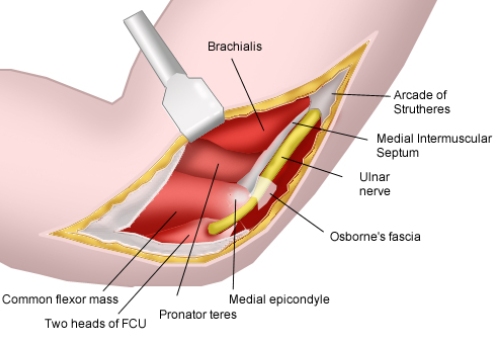 Compression site--Osbornes fascia (Common)- 2 heads of FCU- Arcade of Struthers- Medial triceps- Medial epicondyle- elbow valgus - Osteophytes - Ganglions Cubital tunnel R: Osborne’s ligamentF: MCLP: Medial head Triceps A: Medial epicondyle L: Olecranon Tingling/numbness in ulnar distribution Weakness: wrist flexion, ulnar deviation (FCU), weak pinch (thumb adduction) Vague forearm pain +/- elbow painParaesthesia : 4th 5th fingerWeakness: -↓wrist flexion (FCU), -finger add (interosseous),- 4th 5th PIP ext, MCP flexion, - grip strength (lumbricals 3& 4),-  thumb add (Add pollicis),Muscle wasting: 1st web space, intrinsic (interosseous)  Ulnar claw hand (wasting of intrinsic,   4th 5th PIP flexion, MCP extension,) Wartenburg sign: lost little finger AddFromen’s sign: Weak thumb add. (recruit FPL) Tinels: tapping on CTElbow flexion test: flex elbowModified Tinel’s: flex elbow + palpationX ray: look for abnormal medial epicondyleEMG: confirm diagnosis (negative does not r/o)DDx;C8- weak triceps (no other muscle weakness of hand)- numbness ring, little finger T1- numbness forearm- weakness finger abduction, - wasting thenar eminence (median) Combined Med +ulnarUndistinguishable Activity modificationNSAIDsNight extension splints / rolled towelSurgery (if fail conservative Mx, persistent neurology) - Ulnar nerve transpositionRadial tunnel /PIN entrapment 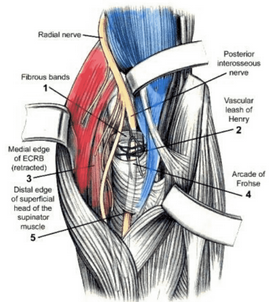 Compression site - Leash of Henry- ECRB- Arcade of Frohse- Distal edge for supinator- Interosseous membrane- Between APL & EPLAnatomy: 5cm long tunnel, begins as radial N courses past the Radiocapitellar joint. Roof: brachioradialisMedial: Biceps, brachialisLateral: ECRB, ECRL, BRDistal: arcade of Frohse1.Deep dull ache at dorsal proximal radial aspect of forearm2.mild or no motor or sensory lossPIN entrapment Painless (or minimal) Fingers and thumb dropDrift of hand radiallyNCV: diagnosticMRI: muscle atrophy, denervation Wartenberg’s syndrome-compression of superficial radial nerve at wrist- Sensory sx only (numbness/pain)1)Pain with compression on radial tunnel with forearm pronation/ supination2)Passive resisted extension of middle finger3) supination against resistanceDifficult diagnosisX ray: evaluate RCJ. MRI: evaluate for masses EMG: usually normal in radial tunnel syndrome, but confirms diagnosis & locations in PIN Diagnostic block. NSAIDsActivity modificationPhysio: nerve gliding, USS. Heat/coldSteroids injection*avoid using counterforce or tennis elbow braces Surgical decompression. (unless weakness: uncommon) Pronator syndrome(Median N) 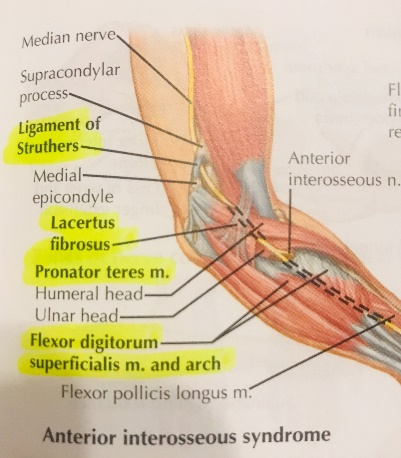 Compression of Median nerve at Ligament of StruthersPronator teresLacertus fibrosis (bicipital aponeurosis)FDS aponeurosis/ arch Numbness Tingling+/- weakness of thenar MPain in wrist, forearmDDx: CTS- no nocturnal sx- -ve Tinel at wrist- -ve Phalens- EMG:- numbness at palmar triangle. Decreased palm sensationSymptoms triggered by: pronator teres, lacertus fibrosus, arch of FDS pressure.Pain triggered by - resisted pronation (PT test)- resisted elbow flexion (lacertus fibrosis) -resisted PIP flexion (FDS test)Difference to CTSNo nocturnal sxTinels -ve at wrist, +ve proximal forearmPhalens -ve Numbness at thenarEMG: delayed at forearm (-ve does not rule out) Activity modificationNSAIDSSplintingSurgery AIN syndromeRare Same sites at pronator syndrome Weakness+/- pain(No numbness)X ray: usually normalEMG/NCS: confirm dx Same to above Bone JointsTendonsMuscle Movement Special test Carpal bones (8) (held by ligaments, no muscles) Scaphoid, lunate, triquetrum, pisiform (sesamoid bone) Trapezium, trapezoid, capitate, hamateMetacarpals (5)Phalanges (14)TFCC (triangular fibrocartilage complex)Wrist joint: CM (carpometacarpal) Mid-carpal J (btw 2 rows of carpus)MCP joint PIPDIP Type of grip- precision grip: pick a pin-pinch: hold a sheet of paper-side-ways pinch: key hold- chunk grip: hammer handle- hook grip: hold gag handle -span: hold a glassFlexors tendon sheath -annular pulleys (A1-A5): (A1: MCP; A3:PIP; A5:DIP. A2.A4 over prox. Middle phalange)- Vincular (系带)- cruciate pulleys:   -Volar plate (palmar ligament)Extensor tendon complex 1.Dorsal hood: sagittal, oblique, lateral bands 2.Extensor tendon:   central slip (P2) base of middle phalanx  lateral slip(P3)base of distal phalanx  terminal extensor tendon(P3)base of distal phalanx3.conjoined lateral bands: lateral slip+ lumbrical + interossei (at MCP) Extrinsic:  - Long flexors: FDS, FDP, FPL - Extensors: EPL, EPB, APL, EIP, EDC, EDMIntrinsic - Lumbricals 1&2 (Median):        (FDPradial lateral band: Ext PIP, FL MCP) - Lumbrical 3&4 (Ulnar): - Interosseous dorsal (ulnar)  DAB ( abduction) - interosseous palmar (ulnar) PAD (adduction) Thenar: APB, FPB (ulnar—Deep head) OPAdductor pollicis (ulnar) Hypothenar (ulnar): PB, ADM, FDMB, ODMWrist- Flexion/extension- supination/pronation- radial/ulnar deviationFingers- Flexion/extension   MCPJ  0-90°   PIPJ 0-110°   DIP 0-90° -abduction/adductionThumb: - add (AP:ulnar)- abduction: APB, APL- opposition: OP- flexion: FPB (MCP), FPL (IP) - extension: EPB (MCP), EPL (IP) 1. Finkelstein’s test: de Quervain2. Radiocarpal and midcarpal drawer3. Ulnocarpal stress test :Sharpey’s4. ECU subluxation5. DRUJ compression test 6. Watson: SL dissociation7. Piano key:  instable DRUJ8. Regan test: Lunotriquetral lig disruption. 9. Shuck test:  lunotriquetral ballottement test:  10. Thumb instability test: (1st UCL) 11. Elson test: central slip injuryExtensor compartment Carpal tunnel Ulnar tunnel/Guyon’s canalTFCC (triangular fibrocartilage complex)Hand surface landmark: dorsalHand surface landmark: volarI:  EPB, APL (de Quervain’s)II: ECRB ECRLIII: EPLIV: EIP (ext. indicis proprius), EDC (Ext. digitorium Communis)V: EDQ/EDM (Ext. digiti minimi)VI: ECU ( Ext. carpi ulnaris) Volar concave arch formed by 8 bonesRoof: flexor retinaculumFloor: central carpal bones(Pisiform/hamate—Scaphoid/trapezium) Medial wall: pisiform, hamateLateral wall: trapezium, scaphoid9 tendons: 4x FDS, 4x FDP, FPL1 nerve: Median NFloor: transvers carpal ligRoof: volar carpal ligMedial wall: pisiformLateral wall: hook of hamate Ulnar nerveUlnar artery *usually ganglion causing issues Distal ulnar- ulnar proximal carpal row (triquetrium); Sigmoid notch (radius)- base of ulnar styloidBlood supply: ulnar A. AIA (10-25%)Triangular fibrocartilage:   - Central disc: avascular, aneural. Resist compress  - Dorsal radioulnar lig. (tight in pronation)  - Palmar radioulnar lig.(tight in supination)Meniscal homologue: highly vascular synovial foldECU tendon sheathThumb CMCASBRadial styloidDistal radiusLister’s tubercleSLL (scapho-lunate) TFCCUlnar styloidUlnar snuffbox 1.Scaphoid tubercle2.Radial styloid3.Radial artery4.FCR5. FCU6.pisiform7.hamateConditions AetiologyPathology Symptoms Test Investigations Treatment Carpal tunnel syndromeMost common peripheral neuropathyRF:DevelopmentalTrauma:#Swelling: ganglion, fibroma, lipomaDM, Thyroid ds, pregnancyRA, obesity, Manual workMedian nerve compression by transverse carpal ligament in the carpal tunnelinflammatory reaction of NEdema, hypoxiaAxial degenerationNocturnal sx- acute wrist flexion of the fetal sleeping position- altered fluid distribution when lyingSensory disturbance (worse at night)-numbness-tingling at finger tips ( radial 3.5 fingers)-Wrist arm pain: burning, (may  shoulder) .Motor disturbance-weakness: pinch,& grip, thumb op-clumsiness of thumb: Thenar atrophySensory loss (spare palmar triangle: Palmar cutaneous N)Abductor pollicis brevis test: Muscle wastingHand elevation test: hand held above head 2 minCarpal compressionPhalen’s test Reversed Phalen test Tinel (above not diagnostic)  EMG: confirm diagnosis (but negative does not rule out) X ray/ specialized carpal tunnel view: usually normal Blood test: ESR, BSL, UA, TSHDDx:Pope’s blessing sign (Hand of benediction proximal medial N lesion) Pinch sign: AIN 1.Activity modification2. night splints3.NSAIDx4.CSI5.surgery: (failed conservative, constant sensory, evidence motor weakness, EMG +ve) release of transvers carpal ligamentGuyon’s canal compressionUlnar N compression in Guyon’s canalTrauma ( hypothernar eminence, repetitive occupational trauma, hypothenar hammer syndrome)Abnormal structures: ganglion, abnormal muscleNumbness (5th and half 4th at palmar side only) (If dorsal sensation impaired, cannot be Guyon’s)  Weakness: Interossei, ADPImpair precision grip: due to intrinsic M weakness & little finger sensory dysfunction) Worse Clawing hand: * high ulnar N compression cause - less clawing: FDP also involved; - - more loss of sensation at dorsal ulnar hand) X ray: look for fractureCT: Evaluate for fracture/malunionMR: useful for massesUS: evaluate for thrombosisEMG: confirm diagnosis Night splintsAvoidance of provoking postures, activitiesCSISurgical decompression. De Quervain’s F,  30-50 y.oTrigger:Repetitive activity (pinching)RA, psoriatic arthritisOther inflammatory synovitidesPregnancy, postpartumTenosynovitis of APL & EPB (1st dorsal compartment)Radial wrist Pain , base of thumb painOver the tunnel radiates into forearm. Weakness: any hand function Tenderness & crepitus at 1st dorsal compartmentFinkelstein’s test +ve. ( false +ve in basal joint arthrosis)X ray: usually normalMRI: Thickening of the peritendinous synovium whining the dorsal tunnels Splint ( radial gutter light support splint) NSAIDsCSI into sheathSurgical release Flexor tenosynovitis Ulnar wrist pain+/- popping/grinding TenTFCC tear Traumatic (class1)Degenerative (class2)Only periphery is vascularFOOSH injuryTwisting injury of forearm. Pain, clicking, Instability in distal RUJ  ( esp. twisting wrist)+ve Foveal signBallotmen test ( piano-key sign)Sharpeys test RA Most commonCan affect all joints of the hand/wristMCP PIP wrist most common SynovitisLigament stretchingArticular cartilage destructionCharacteristic joint deformities Ulnar drift Swan neck Boutonniere deformityTendon ruptures: EDC, EDMPsoriatic arthritis Less common DIP joints +/- Nail involvement Asymmetrical distributionNail involvement Flail fingers Synovitis trigger finger. Arthritis mutilans: devastate small joints X ray: “pencil in cup”appearanceShortening of the bonesOAElderlyHx of injuryCommon: DIP,  1st CMC Loss of articular cartilage Due to wear or posttraumatic PainWorse with activityDIP J #1 (Heberden’s nodes)PIP J #2 (Bouchard’s nodes) 1st CMC joint OA: painful grind, shuck testDecreased ROM X ray: joint space loss, osteophytes, sclerosis, subchondral cysts NSAIDsSteroids injectionArthrodesis/fusionArthroplastyDupytrens disease Associated with Genetics ( AD), DM, EtOH, smokingMale > 40y. 4th >5th>3rd>2nd fingers,Contracture of palmar fasciaMyofibroblasts thick cords of Type III collagen MCP, PIPHand mass,  Nodule in palm (A1 pulley)Contracture of MCP or PIP PE is diagnostic Early: reassuranceLate (contracture): surgical excision of cords Trigger fingerAssociated with DM, RA, age Congenital form in paeds 1st>3rd> 4th fingerStenosing tenosynovitis Tight /thickened A1 pulley entraps flexor tendonPain snapping, or locking esp in AM Tender flexor sheath, snapping with flex.extPE diagnostic Splint, occupational RxCSI into tendon sheathA1 pulley release surgery Soft tissue Bone Bone  Nerve injury Wrist  sprainDistal radius #Scaphoid #Median N. Ulnar nerve FOOSH Ligaments injuryConservativeIf complete rupture (SLL)  chronic wrist painColles #: dorsal angulation, displacement if distal fragmentSmiths #: Volar angulation growth plate involvement in kidsMx: manipulation, short arm cast 4-6wks.  If comminuted, intraarticular #--> ORIF, bone gratingComplications: Malunion, wrist stiffness, pain, weaklness. CTS, CRPS, rupture EPL. - young male. FOOSH- Painful swollen wrist,- Tender at snuff box, - x ray: may be normal-Mx: Immobilise wrist in plaster 2wks rex ray. Or MRI. Complications: delayed/ non-union; avascular necrosis of the proximal pole of scaphoid; chronic wrist pain, stiffnessOA. Loss of tactile gnosis to toe radial 3.5 digits Loss of precision grip ( paralysis of intrinsic muscle) Metacarpal phalangeal # Dislocation Tendon injuryNerve damageManipulation, splintage Correct all angulation, displacement, rotational deformity If across joints ORIF ( risk of stiffness) MCP, IP J common. Ulnar collateral ligament of thumb ( skiers thumb) early repair of complete rupture Long flexor tendon: repair, rehabExtensor tendon: conservative in splintRepair. Spindle-shaped finger: PIPJ swellingSwan-Neck: PIP extend, DIP flexed (FDS insertion/volar plate injury) Finger trauma Human bite: wash out, Never sutureSausage finger: digital flexor tenosynovitis Boutonniere: PIP flexion, DIP extension (central slip injury, RA)Mallet fingers:  distal extensor tendon ruptureDIPJ extension splint 6wks OTCrush injury: elevation, intrinsic plus position, never sutureTelescoped shortening of the digits: Psoriatic arthritis Z-shaped deformity of thumb: MCP flexion, IP extension (EPB) Jersey finger: forced DIP extension injury OTDislocation: MCP, IP common, 1st UCL ( skiers thumb)early repair. Dupuytren’s contracture: thickened & contracture of palmar aponeurosis. 1st EPL rupture: flexed MCP, IP thumb  Gamekeeper’s thumb: MCP UCL rupture. Partial tear: splint. Full tear: repair. Flexor Tendon injuries: Long flexor T repair Heberden’s : DIPGamekeeper’s thumb: MCP UCL rupture. Partial tear: splint. Full tear: repair. Extensor tendons: avulsion/ rupture (Mallet deformity DIP): splintBouchard’s node’: PIP Gamekeeper’s thumb: MCP UCL rupture. Partial tear: splint. Full tear: repair. Nerve injury: clean, repair for young but variable prognosis. Mucous cyst: DIP J ganglion cystGamekeeper’s thumb: MCP UCL rupture. Partial tear: splint. Full tear: repair. *** Early active, passive joint mobilization encouraged ConditionAetiologyPathology/causes Symptoms Exam, investigationManagement Dysplasia (Developmental Dislocation of the hipDDH)* 1.5-2 /1000 live births. Risk factors: - Female (7:1)- First born, - breech, - Family history. - Swaddling. - high birth weight, - oligohydramnios, - With other anomalies L>RDue to- ligamentous laxity, - Muscle underdevelopment- Abnormal shallow slope of acetabular roof  dislocation, subluxation or laxity of hip Exam: birth, 6mon, 12mon, 18mon Infant:- asymmetry- clicking hip- difficulty in applying nappy-asymmetrical skin fold-asymmetrical leg length- limping, delayed walkingAdolescence:1. Development of pain in adolescence 2.  Bilateral dislocation: no asymmetry, but bilateral waddling. Trendelenburg. * Clinical exam at birth, 6 weeks , 8-9 months. 1)   Barlow test (Dislocation  )2)   Ortolani’s test (relocation ):   Investigation-USS: (newborn) <50% FH cover-x ray > 6m.o. (after development of the capital epiphysis): - increased acetabular index, - a broken Shenton’s line - false acetabulum- femur lateral to Perkins’ line Aim: to hold the joint reduced to enable normal development<6m: Pavlik harness 6-14m: more difficult. MUA, Open reduction +/- femoral osteotomy>14m: open reduction+ osteotomy Perthes’ disease (Legg-Calve-Perthes’ Disease)-4-8 years of age-M: F=4:1. -10-20% bilateral.   -8-12% positive FHx. (Small, active boy, parents smoking etc)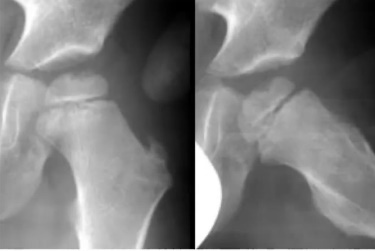 cause unknownAvascular necrosis of the femoral head (the blood supply to the head of the femur is temporarily disrupted)Prognosis factor:   - Age of onset (younger, the better)  (<6y)  - Degree of Femoral head involvement (<50% head involvement) Sx: limp, hip or knee painIx: - Reduced Abduction, IR     - Antalgic or Trendelenburg gait      - Flexion contracture (stiff hip)      - Limb length discrepancy (late) Outcome:  -  short limb,  - ↓Abduction,  -  Degenerative arthritis (most by 5th decade) -  Hip arthrodesis or arthroplasty Stages in Perthes 1. Initial/necrosis: blood supply to the femoral head is disrupted and bone cells die.2. Fragmentation (over a period of 1-2y)3. Reossification4. Healed Crescent sigh: subchondral collapse/#X rayBone scanMRI: early necrosis (sensitive) Goal: (to preserve ROM, keep femoral head contained in acetabulum)Mild: avoidance of high-impact activity.   -  NSAIDs,   - physio: traction   - Petrie Casting and bracing for 4-6 weeks;       Surgery (severe cases, >8y.o. non-surgical fails): -  arthrogram, - tenotomy (to release adductor longus muscle in the groin) - osteotomy (re-alignment of the proximal femur, occasionally, an acetabular procedure to improve femoral head cover) - followed by a cast for several weeks Irritable hip (Transient synovitis) Diagnosis of exclusionCommonest cause of hip pain( 3-8Y)  M> F. Insidious onsetMust rule out infection/Perthes Aseptic hip effusion of unknow causeCan follow viral URTI/ overuseHip pain in otherwise healthy child Transient: 7-10daysSynovitis: discomfort, muscle spasm around hip joint and a limp Routine blood test; ESR, CRP WCCUrine USS of pelvis and hip joints (may show small effusion) Bed rest after clinical examUsually pain will settle over 48-72hrS.U.F.E (Slipped upper femoral epiphysis)10-14 y.o.obese (mechanical stress) Male (3:1)Hormonal Hypothyroidism Genetic: autosomal dominantTrauma: causes acute slip 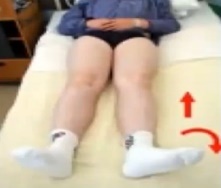 Acute or chronic Salter I fracture (slip of femoral epiphysis) through plate of proximal femurComplications: - Progressive slip and deformity- Chondrolysis, -AVN of femoral head, -Degenerative OA- Sudden or gradual onset - Hip pain (groin, ant. Thigh) pain + limping   - Knee pain (referred pain) Adolescent knee pain equals SUFE until proven otherwise -Tender over joint capsule- Sl. Shortened leg + ER (external rotation)- Restricted IR, Abduction, Flexion- Whitman’s sign: obligatory external rotation during passive flexion of hip) - Trendelenburg sign: weakened gluteal musclesX ray (AP, Frog-view. Lateral view)- Normal x ray first several weeks - Femoral epiphysis slips  * Posterior, medial slip of epiphysis  * Klein’s line: epiphysis slipped under  * AP view: widened/lucent growth plate) 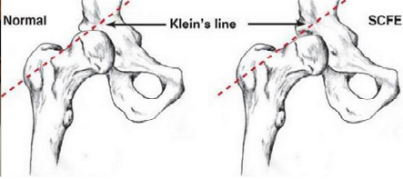 1. Immediate referral (Emergency) 2. Crutches, wheelchairs, NWB3. Urgent surgery (in situ pinning, Fixation of the contralateral epiphysis (30 % risk of slip in opposite hip) Hip dislocation Posterior DL (most common)Anterior DL ( less common) 1) High-energy trauma (MVA, dashboard injury) 2) significant fall Associated multiple injuries/fractures Post DL- Patella #- PCL rupture- # posterior margin of the acetabulum - Femoral head and neck #- Sciatic nerve impairmentAnte. DL- obturator nerve injuryEmergency (risk for AVN of femoral head Due to disruption of the retinacular capsular blood supply)Trauma hisotrySevere pain ( esp with motion) Cant move hip/thighPost DL: ADDucted, fixed IR. Slightly flexed Ant. DL: ABDucted, fixed ER. 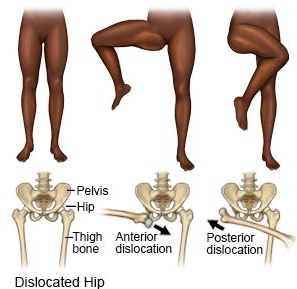 X ray: AP pelvis, frog lateral Early reduction essential (< 6hr) Repeat x ray & neuro examClosed reduction +/- ORIF if necessary Femoral neck fracture Common in elderly (double every 5-7 y. over age 65y)Fall (elderly), MVA (young) Risk factors: osteoporosisHigh morbidity & complicationClassification- subcapital # (femoral neck): high risk AVN- Intertrochanteric #- Subtrochanteric #: Garden type ( 4 type)I: incomplete # ; valgus impactionII: complete #, nondisplaced III: complete #, partial displacement (varus)IV: complete #, total displacement Pauwel biomechanics classificationPauwels I: <30°Pauwels II: 30-50°Pauwels III: >= 50°History of fallPain (hip +/-knee) +/- Inability to bear weight/walkLeg+ Short+ abducted + ERPain with rolling /log roll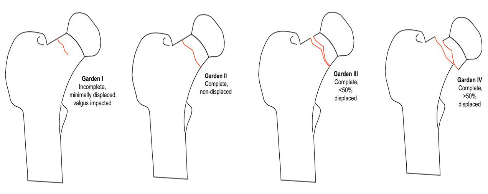 X ray: AP pelvis, cross-table, lateral MRI: (if x ray negative) Occult fracture 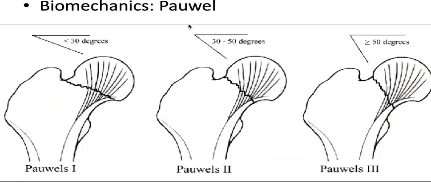 Young ( high-energy injury)-urgent reduction-ORIF (3 parallel screws) Elderly- early medical evaluation- types I & II: ORIF ( 3 screws) - Type III & IV : hemiarthroplasty- Medically unstable: nonoperativeIntracapsular:     Undisplaced: fixation    Displaced: young: urgent ORIF           Old: replace (THJR vs hemi)Extracapsular: all fixation. AVNM> F, 30-40’s 50% bilateral TraumaSteroids, EtOH useInflammatory disorders Metabolic (Gaucher)Sickle cellRadiotherapy ChemotherapyDecompressionAutoimmuneInfection Necrosis of femoral head due to vascular disruption. Groin pain, worse with activityLimited ROM (esp IR & Abd) Antalgic gaitX ray: AP, lateral,   - Sclerosis +/-  collapse ( crescent sign)  - Flat femoral head  - joint narrowing - early degenerative joint disease. MRI: most sensitive Bone scan: Not collapsed: revascularize Collapsed: - off load affected aera (osteotomy)Replacement OA hip -abnormal stress (subluxation, coxa magna, coxa vara, minor deformities, protrusion)- Defective cartilage, (infection, RA, calcinosis)-abnormal bone (#, necrosis of Femoral head, Paget’s) Articular cartilage becomes soft, fibrillated;Underlying bone cyst formation;Osteophytes at margin of jointsSynovial hypertrophy commonCapsular fibrosisstiffness-Groin pain   +/- knee referred pain-disturbed sleep-stiffness after rest- limp due to shortening-Trendelenburg sign- ER, ADD, shortened when lying- Reduced ROM: IR (<15°early sigh), ABD, ET.Xray: AP pelvic /AP/lateral hip -decreased joint space- Subchondral sclerosis- bone Cysts  - Osteophytes-NSAIDs. heat-weight loss- walking stick (in opposite hand)-  physio, activity modification-Surgery: 1) Osteotomy (young) 2) Arthrodesis (young)  3) Total hip arthroplasty  Bone Joint Kinematics  Ligament MuscleFemur, Tibia, fibula, Patella: largest sesamoid bone. Function- protect articular cartilage- give support to the knee. - ↑ mechanical advantage of quads - disperses compressive force of quads onto the femur3x BW w/ stairs, 7x BW w/ deep bendingMeniscus-Fibrocartilage discs btw femoral condyles and tibial plateaus.- Thick periphery, Thin centrally- Mainly type 1 collagen in circumferential fiber resist compressive stressRadial fibres (25%) resist shear stress- 3 layers: superficial, surface, middle- Vascular supply: Peripheral 1/3-1/4.  - Vascular source:  Super./ infer.  med/lat. geniculate A. Medial M: C-shape, less mobile, tight attached to capsule &tibia (meniscal cysts common)Lat. M: O-shape, mobile, loose attachments. No attachment at popliteal hiatusFunction- load transmission, shock absorption- joint congruity and stability- Joint lubrication- joint nutrition- proprioception. FTJ3 articulations: - Medial & lateral FTJ: hinge joints (femoral condyles+ tibial plateaus) - PFJ: sellar joints (patella, femoral trochlear groove) Capsules: cover entire joint (lax at 30° FL) Synovial lining: cover all 3 compartmentsHyaline cartilage: type IIMenisci: Medial (C), lateral (O)Bursae: prepatellar, semimembranosus, Baker’s cystLateral StructureITB, biceps L. patellofemoral Lig, L patellar retinaculumLCL, fabellofibular Lig,(bursa: under biceps, LCL, ITB)Medial structure Sartorius, fasciaMCL (superficial), POL, MPFL, M. patellar retinaculum, SMMCL (deep), capsule, (bursa: under pes anserinus, SM)Proximal Tibiofibularl jointQ angle: male 14° Female 17°(angle from ASIAmid-patella tibial tubercle)Genu valgum ( x shaped), Genu varum ( O shaped)  Inherently unstable: 1.bone contact PFJ <1/3 patellar surface2.lack of bony conformity btw tibia, femoral joint surface3.lateral tibial plateau sl convex in sagittal planegreater laxity lateral TFJ >medial TFJStabilizer (Static, dynamic) Medial (S) MCL, POL (posterior oblique lig)   (D): SM, VMO, M. gastrocnemius, PES tendonLateral (S): LCL, ITB, arcuate ligament   (D): popliteus, biceps femoris, L. gastrocnemiusPatellar: lateral ridge of trochlear groove of femur is more prominent than medialavoid patellar lateral DL ROM limited by: ET: ACL, PCL, MCL, LCL, Hamstring, gastrocnemius, joint capsule FL: soft tissue, rectus femoris, joint capsule tautness. Complex motions: 6 degrees of motion- Ext/FL (inc rolling, gliding):   -5 to 140°- IR/ER:  10° total (IR in swingunlock; ER in Stancelock) - Varus/Vagus: 5mm gapping laterally/medially- AP translation: within 2mm difference- Med/Lat translation: minimal in normal knee- Compression/distractionMCL: 1°static restraint to valgus stress  2°restraint to anterior tibial translation- Superficial-Deep: LCLACL : P.M. lateral femoral C. anterior tibial eminencePCLQuadriceps tendonPatellar tendonPatelo-femoral ligaments:   - Medial: MPFL  - Lateral: LPFLPatello-tibial ligaments  - Medial:   - Lateral: Patello-meniscal ligaments - Medial - Lateral Patellar retinaculum  - Medial - lateralAnterior compartment- Tibialis anterior- EHL-EDL-Peroneus tertius Lateral compartment- Peroneus longus- Peroneus brevis (base of 5th metatarsal) Superficial posterior compartment- Gastrocnemius-soleus- plantaris Deep posterior compartment- Popliteus- FHL- FDL- TPConditionsAetiology  Mechanism /PathologyS & S Physical exam InvestigationTreatment Meniscus tear Acute: Young, Twisting injuryChronic: old, degenerative, OAMedial > Lateral 3:1 (posterior horn most common) Usually traumaticTwisting injury to flexed weight bearing knee(footballer) Pain.  Usually medial knee, Worse with flexion activitiesSwelling: some hours later. +/- catching or locking (bucket handle tear)  Recurrent sx after trivial twist/strainsGiving wayPost-surgery outcome: future OA(Multifactorial: tear, removal of meniscus, pre-existing varus deformity, cruciate ligament insufficiency) Joint line tenderness, Effusion McMurrayApley’s Thessaly test X ray: usually normal +/- Early OAMRI: sensitive. Double PCL sign for displaced bucket handle tearArthroscopyFactors: better healing (post repair)1.Injury <8wks, 2.pt age < 30y3. tear length <2.5cm4. lateral meniscal tearSmall/minimal sx: conservative (backslab 3-4wks, crutches, quads exercise) Surgery ( recurrent, persists locking)Peripheral tear: repairCentral tears: partial meniscectomy, meniscal transplantation. Post OP: NSAID, quads strengtheningMeniscal degeneration>45yNo recall of injury Associated with OA or chondrocalcinosis . Arthroscopy: horizontal cleavage in medial meniscus;  Detachment of the ant. Post horn without obvious tear. SutureMeniscectomy Meniscal cyst Medial > LateralMainly posteromedialAssoc. Horizontal meniscal tearProbably traumatic in origin Lump at /sl below joint lineArthroscopy and meniscal debridement ACL injury F> M ( ? proprioception) associated with other injuries: meniscal tear, collateral lig. Awkward land from a leapSudden twist “pop” & pain , inability to continue playingSwelling after a few hours (acute hemarthrosis) Recurrent knee giving-way (laxity of lateral knee)Fate of ACL deficient knee  - instability, poor knee quality of life, meniscal damage Lachman test +ve (sensitive)Anterior drawer test +vePivot shift (high specificity)X ray: (Segond fracture is pathognomic for ACL) MRI: absent/detached ACL +/- bone bruiseArthroceteisis: hemathrosisIf stable/low demand pt:    Activity modification, PT, braceIf unstable/athletes/ active pt:    Surgical reconstruction ( grafts: hamstring, allograft) PCL injury Associated with collateral and/or PL corner injury*Anterior force on tibia (dashboard injury) *Sports hyperextension injuryPain Posterolateral knee instability ( usually minimal)EffusionPosterior drawer Quadriceps active testPosterior sagX ray: look for avulsion fracture MRI: confirm diagnosis, evaluate meniscus and articular cartilage Non-operative: (isolated, esp grade 1& 2 ): brace & PTSurgical reconstruction (failed nonop tx. Combined injury, grade 3) MCL injury Acco. ACL tear 95%, meniscal tear 5%Valgus force (common in football) Trauma, Pain: usually higher than joint line /femoral origininstability Tenderness at medial epicondyle along MCLValgus stress test (30° FL)X ray: medial epicondyle avulsionMRI: confirm diagnosis Hinged knee bracePT: ROM, strengthening Surgery: uncommon ( unless combined MCL +ACL)Patella DL Girl >boyTends to recurRisk:  - Generalized ligament laxity (MPFL) -underdevelopment lateral femoral condyle- Maldevelopement of patella-increased Q angle-External tibial torsion-primary muscle defects1)May follow trauma: valgus+ IR of femur above fixed tibia2) underlying anatomical abnormality - shallow femoral trochlear- small high patella- generalised ligament laxity-increased Q-angleGiving wayHemarthrosis or effusionMedial capsular tendernessApprehension sighUsually Acute: MPFL repairRecurrent/chronic: physical therapy, brace, patellar realignment surgery.Bone JointsBiomechanics Ligaments Compartment of lower limbsGait phaseCalcaneusTalusNavicularCuboidCuneiform (Med. Inter. Lateral)MetatarsalPhalangesOssicles Malleoli: medial. Lateral Tibiotalar: dorsi/ plantar 45-70°Subtalar: inver/eversion 6°Transverse tarsal J (Chopart J)   - TNJ: Talonavicular:  -  CCJ: calcaneocuboidMidfoot joints (5 bones)  -NC (naviculo- cuneiform J)  - IC (Inter-cuneiform joints) - TM (tarso- metatarsal / Lisfranc)Bohler’s angle: lateral view 20-40°. ( reflex calcaneal #, collapse of posterior facet)Gissane’s critical angle: 95-105°Deltoid (Medial): (4 )   ATT (anterior tibio-talar)   TN ( tibio-navicular):    TC ( tibio-calcaneal)    PTT (posterior tibio- talar)  Lateral ligament (3)   ATFL (anterior talo-fibular ) ( commonly injured)  PTFL (posterior talo-fibular)    CF (calcaneo-fibular) Syndesmosis  Achilles: (soleus, gastrocnemius  calcaneus)Anterior: TA, EHL, EDL, Peroneus tertius (deep peroneal nerve) Lateral: PL, PB (superficial peroneal nerve) Superficial posterior: GN, Soleus, plantaris Deep posterior: PT, FHL, FDL, popliteus (Tibial nerve) Stance phase ( 62%)  - Heel strike (ankle d - foot flat   - midstance - Toe off -preswingSwing phase (38%)   - toe -off - mid-swing - terminal swing ConditionAetiologySymptoms SignsInvestigations Treatment Rupture of Achilles tendon(2018:1) Middle aged weekend warriors (70%) Common in the 4th decadeRisk activities (running, sprinting, jumping)Mechanism: -sudden Dorsal flexion of PF foot - weakened tendon: aging, DM, gout, tight calf M, obesity Achilles tendonitis - Insertional tendonitis (pain & thickening at insertion)- Retrocalcaneal bursitis+ Haglund’s deformity- Achilles tendinopathy ( tendon thickening and inflammation. Pain throughout ROM) 1.Sudden popping event  2.Described as a “kick from behind” or “a sudden snap in the calf” 3.Delayed diagnosis is common. Palpable gap in the tendon Weakness of plantar flexion against resistance Thompson test: no involuntary  plantar flexion when calf is squeezed. Matles test: prone, knee flexion 90°, active flexion of knee No plantar flexionX ray:  +/- avulsion at calcaneal insertion siteUSS: acoustic vacuum at the rupture site with the presence of thick irregular edges. MRI: gap between ruptured end. Altered T2W signal ( normal is low intensity)Early diagnosis and referral importantNon-operative (functional rehab often advised if presented within 48hrs. or elderly, frail )   -Equinus casting: long leg knee 45° FL, ankle in plantar flexionbelow knee cast after 4 wks -  physiotherapy: improve gait and calf strengthSurgical repair  if- presented after 24-48 h, - re-rupture, - persistent tendon gapping in PF,-  patient preference, -  avulsion ↓re-rupture 2% vs 20% , but  complications ) Ankle fracture Very common in all ages Usually due to external rotation of pronated foot 1 or 2 malleoli involved TraumaPainSwelling+/- inability to bear weight EffusionSoft tissue swelling 1 or 2 malleoli tendernessProximal fibular tendernessX ray: ankle trauma seriosMortise view ( AP +15° IR)Stress view: syndesmosis injuryDislocation: reduce immediatelyStable/nondisplaced/avulsion: short leg cast4-6wksUnstable/displaced: ORIF,Bimaleolar # / lateral #+medial lig rupture: ORIF. Talus fracture High energy (MVA, fall from height) Neck # most common AVN, needs ORIF. Blood supply: - 70% covered by cartilage- No muscular attachments - Direct extra-osseous blood supply- Artery of tarsal canal supplies most of talar body- ANV depends on degree of displacement3 types - body #- neck of talus #- osteochondral #TraumaPainSwellingInability to weight bear Complications following Neck #-skin necrosis (if talus is extruded)-non-union- aseptic necrosis (blood supply interrupted)-late osteoarthrosis of the subtalar, TN joints-unrecognized osteochondral fragments loose bodies Oedema, Tenderness +/- DeformityCheck pulsesX ray: AP, lateral, Canale ( neck) & Broden ( post. Facet) viewHawkin’s sigh: resorption of subchondral bone (lucency on x ray) fracture healingCT: to better define # line . Neck fracture: risk of AVN. ( Hawkins classification)   -   type I percutaneous pin-   type II-IV: ORIF Body/head/process #: Non-displaced: castDisplaced: ORIFOsteochondral fractureLarge bony piece: repairSmall/cartilaginous: debride, drillingCalcaneus fracture*Most common tarsal fracture *High energy/ axial load ( MVA, High fall) *Mostly intraarticular # #--> subtalar joint*Skin at risk from extensive oedema *Rule out spine injury in a fall *Poor outcomesTrauma, pain, swelling, inability to weight bear ClassificationEssex-LoprestiJoint depressionTongue type (Emergency)Sanders: per coronal CTI-IV: how many fragments/# lineA-C: lateral to medial  Marked oedema & arch swellingFracture blistersWidened heelCheck nerve function and pulses 10% with vertebral injuries 10% contralateral calcaneus #X ray: APLateral Harris view:  Bohler’s angle <20°; Angle of Gissane: NL 95-105°Calcaneal shortening and varusCT: better define # lines, displacement, comminution. Extraarticular: -nondisplaced: cast 10-12weeks -displaced: percutaneous pinningIntraarticular -nondisplaced : cast 12 weeks-displaced: ORIF-Comminuted, low demand/elderly, smoker: closed reduction, cast- Comminuted, labourer: primary subtalar fusion. Lis Franc #/ dislocationTorque (扭转) of fixed foot or axial load to vertical foot -can have # or purely ligamentous injury -“Fleck” sign is avulsion of Lisfranc ligament from 2nd MT base-easily missed injury +/- other injury ( tarsal #) Trauma to planted foot, pain, swellingOedema at mid footEcchymosis: plantar bruising(Highly suspicious) X ray: AP, lateral, oblique- >2mm btw 2nd MT base and cuneiform- Weight bear stress views if needed. - Compared to other side CT: usually not needed Nondisplaced (no widening) *NWB cast 8wks  * >2mm needs surgical fixationMinimally displaced: closed reduction, perc PinningDisplaced: ORIF (screws, K-wires)External fixation if needed preliminarily. Compartment syndrome Increased pressure within a fibrosseous compartment  decrease perfusion.  irreversible muscle, neurovascular damage if left untreated **Commonly affects anterior common -increase in compartment contents-decrease in volume) Pain out of proportion to the injury sustained Post high energy injuries *Pain on passive extension of the ankle and toes (sensitive sign) * paraesthesia, paralysis, palpable swelling, peripheral pulses absent (late sign) *Presence of pulse does NOT rule outUrgent surgical decompression--Dual incision technique. ConditionAetiology Symptoms Examination findings InvestigationTreatment OA ankle Usually post traumatic (70%) Restricted ROM(Dorsiflexion first all range )Pain X ray: Joint space narrowing, osteophytes, subchondral cysts, subchondral sclerosisDeformity Fusion vs arthroplasty Hallux valgus * Genetic vs environment (high heels, pointed shoes, barefoot, Family Hx)* F:M= (10:1) Pathology: Adductor hallucis over pulls halluxCapsule tight laterally, loose mediallyBursal  thickening over prominent exostosis about the MTP joint  (bunion)Pain - pressure over the bunion-crowding of the toes -degeneration in the MTP jointvalgus deformity: lateral deviation & pronation of hallux, varus 1st MTAssociated deformities - Claw toes - metatarsalgia- CallositiesValgus alignment of 1st MTPJ Pronation of toe FHL/Sesamoids malaligned1st ray unstable +/- loss of arch +/- planovalgusTight calf: more forefoot loadX rayAP (EB)/Lateral/Oblique4 Angles:- Hallux valgus (normal <15°)- intermetatarsal (Normal <9°)- Interphalangeal (normal <10°)-DMAA: distal MT articular angle(normal<15°)Individualised treatment plan(age, mobility, patient’s preference, other foot pathology) 1: Modify shoes: wide toe box2. Orthotics: metatarsal bar, toe spacer3. Physio: calf stretching4: Operation:  stabilise 1st ray, balance forefoot, lengthen calf PRN Excision of the osteophytes, osteotomy, arthroplasty, arthrodesisInterposition arthroplastyMetatarsalgia Aetiology: - flexor tendinitis, - ligament rupture, - callus (#1)Due to Dx affecting MTP joint- Freiberg’s osteochondritis- Inflammatory/ degenerative conditions- Increased loading (congenital, post trauma) Metatarsal head pain2nd MT most common. X ray  Standing AP/ lateral Look for short MT. Metatarsal pads, MT neck supports Modify shoes Treat underlying cause Surgery:   - osteotomies ( realign prominent MT head)  - Excision of the MT head - Reorientation of the plantar fat pad. Hallux rigidusCauses unknown Probably OA at 1st MTPJOften post traumatic Pain and stiffness at 1st MTPJDorsal MT head osteophyte(worse pain in toeing off phase) Tenderness to palpationDecreased ROM (especially dorsiflexion) X ray: dorsal osteophyte or OA findings at 1st MTP - NSAID. - full length rigid orthosis- Cheilectomy- fusionFlat foot (Planovalgus deformity)Pes plenus(平足)20% population has flat feet  Almost always bilateral Acquired: - ligamentous laxity- Tibialis Posterior tendon dysfunction- Traumatic - arthritis - calf tightnessUsually asymptomatic +/- pain with activityPain:  - medial hindfoot, - lateral subfibular region  -Mid foot Stiffness: difficult with foot wear Instability: Too many toes signValgus heel Pes planus when weight bearingNon-WB arch reconstituteHeel goes into varus on heel rise - Stand on tip toes: calcaneus turns to varus (flexible hind feet. Does not need treatment) Pathologic flat feet- Deformity/tenderness ( loss of arch)- inability to heel raise- Apropulsive gait - Flexible or fixed X ray: Weight bearing Lat: Decreased arch, otherwise normalAP: +/- subluxation of talar headAnkle xray: valgus talar tiltUSS: ? Tib post tendonitis MRI: not generally helpful Observation. Parental reassurance. AnalgesiaActivity modification Arch support may help: orthoticsPhysiotherapySurgery:  Calcaneum osteotomy  .  - indication: persistent pain  - Flexibility is key - Flexible flat foot: bone realignment, soft tissue re-balancing. -  Stiff foot: fusion. Cavovarus foot Always pathology  ( No normal variation) Neurological imbalance. Plantar fasciitis Common cause of plantar heel pain. Cause: chronic traction injury, repetitive trauma microtear Perifascial inflammation of PF aponeurosis F:M=2:1Related conditions: obesity, flat foot, athletes, seronegative spondylorathropathies, RA, gout, SLEPain medial heelIncreased pain with DF of toes/footWorse pain in the morningCalf tightness Medial plantar calcaneus tenderness . X ray:  +/- calcaneal bone spur (commonly asymptomatic) MRI: thickening of the proximal plantar fascia, Inflammation in plantar aponeurosis; adjacent soft tissue edema, reactive calcaneal marrow edema, fluid-filled fascia; rupture at mid or proximal segments Bone scan: USS: Pain reliefStretching/physioOrthotics: splint, casting, heel cupRarely surgical: partial fascia release.Tarsal Tunnel syndrome Posterior tibial nerve entrapped by - flexor retinaculum- space occupying lesion in tunnelPainNumbness/tingling around ankle or plantar side of foot Worse with walking, standing, runningHeel pain triad: TTS,  PF, FFSwelling around ankleTinnel Worse pain with dorsiflexion, eversion EMG/NCS ( sensory > motor) X ray or CT :  +/- osseous impingement, posteromedial process # of the talusMRI: SOL Orthotics CSISurgical release if conservative fails after 3-6 months . Modalities X rayUSSCTMRIBone scan Advantages *First-line imaging modality /baseline*MSK issues: fractures, arthritis, infection, bone tumours* Widely available, low cost * Low radiation exposure * Easy to monitor treatment or dx progressFluoroscopy: Real time x ray Low radiation Used in OT* Multiplanar imaging* For soft tissue assessment: tendon, muscle, ligament, nerve, effusion, collection, foreign body, lump, * High resolution * Widely available; low cost* No ionising radiation/ own side effects* Dynamic assessment in real time* Colour doppler/power doppler: check vascularity* Imaging guided injection, aspiration, biopsy* high spatial resolution bone imagingEg. Occult/complex #, loose body, tumor.* CT guided injection, biopsy * Widely available * Moderate cost *  Multiplanar cross-sectional * Accurate delineation of structures: joint, tendons, tendon sheaths, ligaments, synovial membrane, cartilage * Excellent soft tissue contrast resolution* Showing inflammation: soft tissue/bone* Good for bone marrow assessment *No ionising radiation*Osteoblastic map prediction for pain generators *Good for fracture, osteoarthritis, infection, skeletal metastases * Can image entire skeleton with one study* Sensitivity> specificity Disadvantages* low sensitivity- up to 10% fractures occult- up to 40% bone destroyed before x ray evidence (infection/tumour) * Operator dependent* Machine quality dependent * Affected by BMI. * Moderate radiation* Moderate cost * high cost* variable availability, referral access* long waiting lists in public hospital * Clostrophobia for some patients * Contraindication: pacemaker, some metallic implants, older aneurysm clips, intra-orbital metallic foreign bodies* Imtermediate-high cost* variable availability and referral access* higher radiation exposure ( radiophamaceutical + CT)* Time consuming for patientFrozen shoulderOften normal May show OA, spur, calcified tendon* limited ROM: ER , supraspinatus mv* thickened Coracohumeral ligament (CHL)* thickening of inferior GH capsule * echogenic material around the long head of biceps at rotator interval* increased vascularity of LHB at rotator interval. T2WCH lig thickening >4-7mmSubcoracoid triangle singnJoint capsule thickening Abnormal soft tissue thickening at rotatorSubacromial bursitis Often normalto exclude other dxUSS: anechoic fluid filled structureHyperechoic wall, synovial hypertrophy +/- hyperechoid blood MRI: Fluid filled structure btw deltoid and acromion. . T1w hyperintense. T1W hypointense.Lateral epicondyle pain usually normal +/- calcification in extensor muscle mass. ECRB tendon thickened, hypoechoic;  variable sensitivity, specificity.Color dpl: tendon hyperemiaDynamic: delineate instability -ECRB tendon thickening, oedema, tendon degeneration 90% cases CMC joint arthropathy De Quervain’s usually normalSoft tissue swelling over radial styloidCortical erosion, sclerosis, periosteal reaction. DiagnosticThickening  of APL, EPB tendonIncreased fluid at 1st ET compartmentThickening of overlying retinaculum, synovial sheath. Peritendinous hperemia. Very sensitive, specific Tenosynovitis: inc. T2W signal ( fluids in sheath, thickened retinaculum ) Tendinosis: thickened tendon, tendon tear,